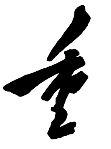 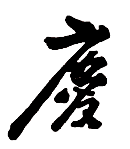 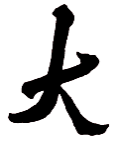 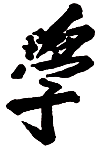 中国国际“互联网+”大学生创新创业大赛重点项目培育申报书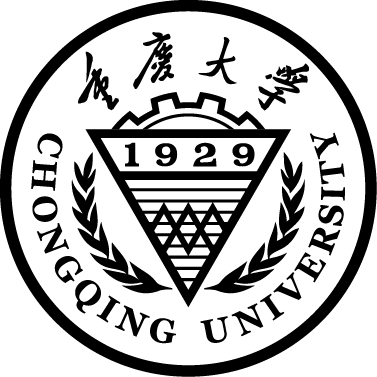 项目名称：申报单位：项目负责人：指导教师：本科生院 制填表说明1、本表填写内容必须与事实相符，表达准确。数字一律填写阿拉伯数字。2、参赛项目内容须健康、合法，无任何不良信息。参赛项目所涉及的发明创造、专利技术、资源等必须拥有清晰合法的知识产权或物权，报名时需提交完整的具有法律效力的所有人书面授权许可书、项目鉴定证书、专利证书等。抄袭、盗用、提供虚假材料或违反相关法律法规一经发现即可丧失参赛相关权利并自负一切法律责任。3、其它附件材料包括：创业计划书、组织结构代码证、营业执照复印件及其他佐证材料（专利、著作、政府批文、鉴定材料等）。4、打印格式：（1）纸张为A4大小，双面打印；（2）文中小标题为小四、黑体；（3）栏内正文为五号、宋体；（4）申报书与所有附件材料用A4纸双面打印并装订成册。项目名称项目名称项目名称项目类型项目类型项目类型□“互联网+”现代农业              □“互联网+”制造业□“互联网+”信息技术服务          “互联网+”文化创意服务□“互联网+”社会服务               其他□“互联网+”现代农业              □“互联网+”制造业□“互联网+”信息技术服务          “互联网+”文化创意服务□“互联网+”社会服务               其他□“互联网+”现代农业              □“互联网+”制造业□“互联网+”信息技术服务          “互联网+”文化创意服务□“互联网+”社会服务               其他□“互联网+”现代农业              □“互联网+”制造业□“互联网+”信息技术服务          “互联网+”文化创意服务□“互联网+”社会服务               其他□“互联网+”现代农业              □“互联网+”制造业□“互联网+”信息技术服务          “互联网+”文化创意服务□“互联网+”社会服务               其他□“互联网+”现代农业              □“互联网+”制造业□“互联网+”信息技术服务          “互联网+”文化创意服务□“互联网+”社会服务               其他□“互联网+”现代农业              □“互联网+”制造业□“互联网+”信息技术服务          “互联网+”文化创意服务□“互联网+”社会服务               其他□“互联网+”现代农业              □“互联网+”制造业□“互联网+”信息技术服务          “互联网+”文化创意服务□“互联网+”社会服务               其他□“互联网+”现代农业              □“互联网+”制造业□“互联网+”信息技术服务          “互联网+”文化创意服务□“互联网+”社会服务               其他参赛赛道及组别参赛赛道及组别参赛赛道及组别高教主赛道高教主赛道是否参加国际项目：□是   □否是否参加国际项目：□是   □否是否参加国际项目：□是   □否是否参加国际项目：□是   □否本科生创意组 □研究生创意组□初创组       成长组   本科生创意组 □研究生创意组□初创组       成长组   本科生创意组 □研究生创意组□初创组       成长组   参赛赛道及组别参赛赛道及组别参赛赛道及组别红旅赛道红旅赛道□公益组          □创意组         □创业组□公益组          □创意组         □创业组□公益组          □创意组         □创业组□公益组          □创意组         □创业组□公益组          □创意组         □创业组□公益组          □创意组         □创业组□公益组          □创意组         □创业组参赛赛道及组别参赛赛道及组别参赛赛道及组别产业命题赛道产业命题赛道命题发布企业名称项目负责人及团队主要成员负责人姓名姓名学院学院学院毕业时间学历/学位学历/学位所学专业联系电话项目负责人及团队主要成员负责人项目负责人及团队主要成员负责人身份证号身份证号项目负责人及团队主要成员负责人在校情况在校情况□在校生                □5年内的毕业生□在校生                □5年内的毕业生□在校生                □5年内的毕业生□在校生                □5年内的毕业生□在校生                □5年内的毕业生□在校生                □5年内的毕业生□在校生                □5年内的毕业生□在校生                □5年内的毕业生项目负责人及团队主要成员团队主要成员姓名姓名学院学院学院毕业时间学历/学位学历/学位所学专业联系电话项目负责人及团队主要成员团队主要成员项目负责人及团队主要成员团队主要成员项目负责人及团队主要成员团队主要成员项目负责人及团队主要成员团队主要成员项目负责人及团队主要成员团队主要成员指导教师指导教师姓名姓名学院学院学院研究方向职称职称联系电话电子邮箱指导教师指导教师指导教师指导教师指导教师指导教师项目概述项目实施情况团队成员分工经费预算学院意见                     学院公章：                                     年   月   日